							2015-12-20Pressmeddelande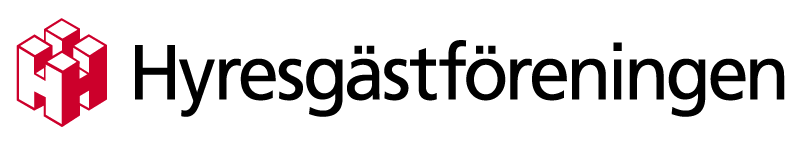 Bostadsbristen är påtaglig i BlekingeEn färsk rapport från Statistiska centralbyrån visar att av allmännyttans 11 405 hyreslägenheter i Blekinge län, finns det bara 43 stycken lediga. I veckan släppte Statistiska centralbyrån en rapport som befäster bilden av bostadsbrist i stora delar av Blekinge. Länets kommunala bostadsbolag – allmännyttan – har sammanlagt 11 405 hyreslägenheter. I september fanns det bara 43 lediga lägenheter.– Man behöver inte ha varit raketforskare för att för några år sedan ha räknat ut vart det
barkade hän, säger Björn Johansson, ordförande Hyresgästföreningen region Sydost.Precis som övriga landet har Blekinge tagit emot många flyktingar den sista tiden, många av dem behöver också bostad. För tillfället bor det även 1 649 stycken 15-åringar i Blekinge. Inom några år behöver dessa ungdomar också lägenheter.– Då man inte har haft någon framförhållning, är det nu dags att bygga ännu mer än man gör i dag. Mycket mer. Om kommunerna i Blekinge vill behålla sina invånare är det dags att sätta spadarna i marken, säger Björn. För mer information, kontakta Björn Johansson, ordförande Hyresgästföreningen region Sydost på telefon 0702-75 30 72